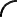 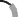 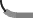 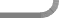 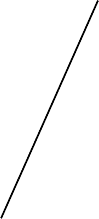 エアコン設置　補正予算成立！11月7日，臨時国会で補正予算８１７億円が成立しました。希望する全ての小中学校,特別支援学校にエアコン設置が可能な予算規模です。おまけに自治体の負担は通常より低く26.7％だけです。設置には機材不足，人手不足などが懸念されますが，かなりの前進です。先日の県教委との交渉でも強く求めた点です。ブロック塀の倒壊防止等の安全対策にも　２３２億円の予算が付き，一気に進みます。撤去及び改修に適用できます。変形労働時間制導入，絶対反対！11月，中教審働き方改革特別部会で｢変形労働時間制｣が論議されました。＜年度末までに答申が出る？＞ 概 要    ①　年間の総労働時間は変えない②　通常授業日の勤務時間を7.75時間に+1時間して　8.75時間とする③  ②を週に３回 行う④　増えた分を長期休業中，学校閉庁日または休校日とする＊　｢週３回｣の時15日，｢週４回｣に増やせば，学校閉庁日は20日間になる　　＊　学校閉庁日は休日扱いとなるかは不明のまま　これで何がどうなるか？？　A：授業日の，『見かけの残業時間』が減る ＝ 長時間労働,多忙は変わらず，解決しない　B：長期休業中に「休日」が増える  ＝本当に休めるか？部活はどうなるのか？　C：１時間(または２時間)増える勤務日は帰るのが遅くなる　　　　　= 保育園の迎え，介護など拘束時間が長くなることで困る人は増える！  まとめ＝「働き方は，何も変わらない」どころか，国を挙げての『長時間労働隠し』が　　　　　まかり通ることになる！